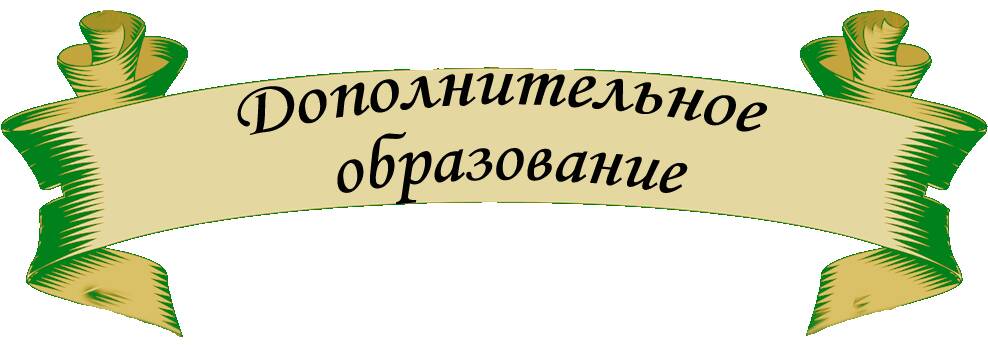 МБОУ гимназии № 9«Лидер 21 века»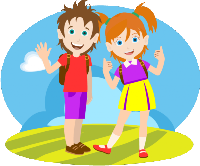 руководитель Туманова Н.В.вторник: 14.00-15.00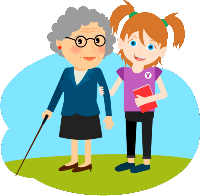 «Школа волонтера»руководитель: Изосимова Ю.С.вторник: 14.10-15.00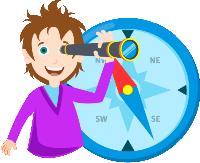 «Удивительное рядом»руководитель: Курбанова Н.В.пятница: 11.35-12.20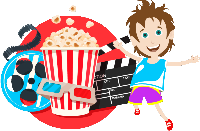 «Школьные медиа»руководитель: Соболева Л.В.пятница: 14.00-15.00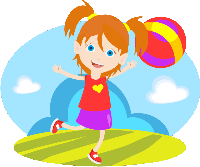 «Спортивные игры»руководитель: Шашурин В.И.вторник, четверг: 13.00-14.00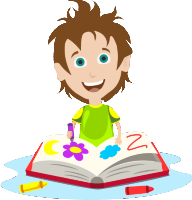 «Мастерская ИЗЮМ»Руководитель: Александрова Е.Г.Вторник: 14.15-15.00Четверг: 12.30-13.00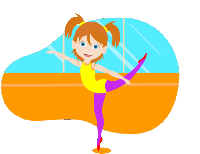 «Танцевальный кружок»руководитель: Казарова Е.Ф.понедельник, пятница: 15.00- 16.00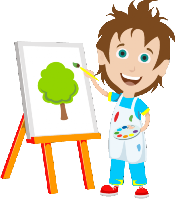 Изостудия «Мир красок»руководитель: Бурьянова А.Ю.вторник, четверг: 14.00-15.00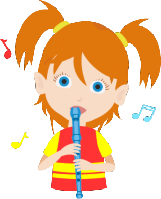 «Игра на фортепиано»руководитель: Березникова Л.А.понедельник, вторник: 11.00-14.00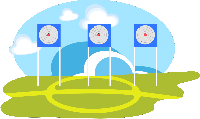 «Меткий стрелок»руководитель: Сыромятников В.Ю.вторник, четверг: 15.00-16.00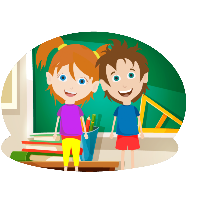 «Энциклопедия рукоделия»руководитель: Мизюра Е.Н.вторник, четверг: 14.00-15.00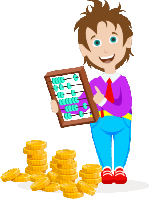 «Финансовая грамотность»руководитель: Гайтова В.А.среда: 11.25-12.15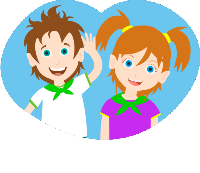 «Патриот»руководитель: Шкиренок Л.Г.вторник: 14.00-15.00«ЮИД»руководитель: Мордвинкина А.А.вторник: 15.40-16.10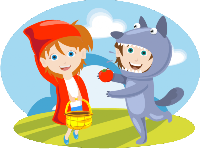 «Театральный»руководитель: Пересторонина И.П.четверг: 14.00-15.00руководитель: Илюхина М.Н.среда: 14.00-15.00